PENGARUH DISIPLIN KERJA TERHADAP KINERJA PEGAWAI DI BADAN PENGELOLA PAJAK DAN RETRIBUSI DAERAH KOTA MEDANSKRIPSIOLEHZUHRA ARYANI
NPM.173114158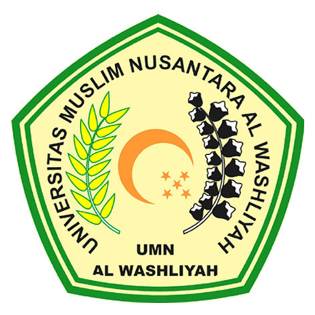 PROGRAM STUDI MANAJEMENFAKULTAS EKONOMIUNIVERSITAS MUSLIM NUSANTARA AL WASHLIYAH MEDAN2021PENGARUH DISIPLIN KERJA TERHADAP KINERJA PEGAWAI DI BADAN PENGELOLA PAJAK DAN RETRIBUSI DAERAH KOTA MEDANSKRIPSIDiajukan Guna memenuhi persyaratan memperoleh Gelar Sarjana Manajemen Program Studi ManajemenOleh:ZUHRA ARYANI
NPM.173114158PROGRAM STUDI MANAJEMENFAKULTAS EKONOMIUNIVERSITAS MUSLIM NUSANTARA AL WASHLIYAH MEDAN2021